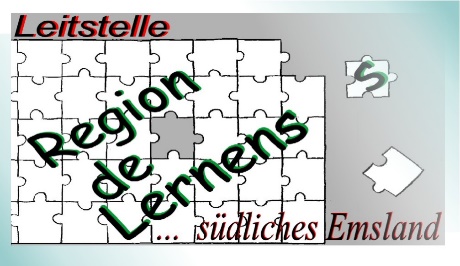 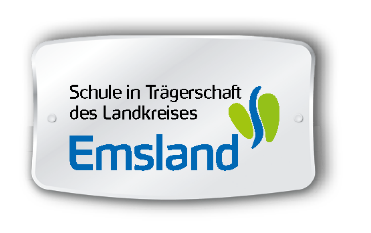 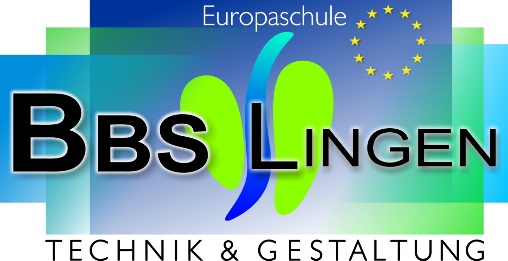 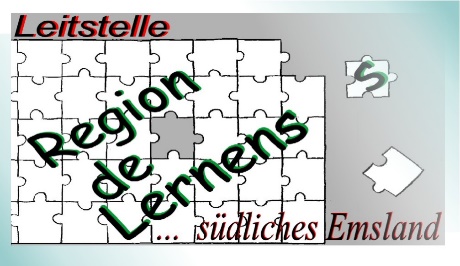 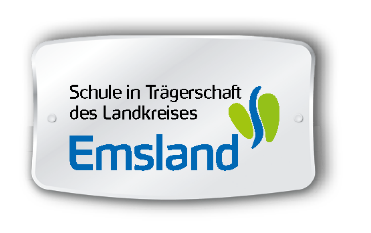 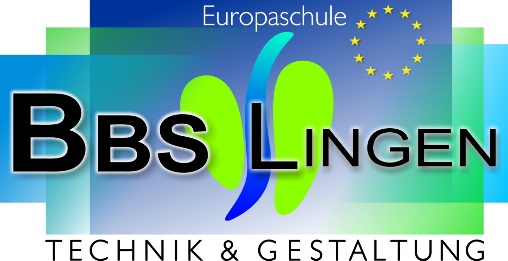  												Gött/Krämer 15.10.2022Berufsfeld:HolztechnikProjektthema: „Japanische Lampe“Dauer: 42 StundenBerufsfeld:HolztechnikProjektthema: „Japanische Lampe“Klasse: 9Welche Fragen werden durch das Projekt beantwortet?Wie wird im Tischlerhandwerk und in der BFS Holztechnik gearbeitet?Mit welchen Materialien, Werkzeugen, Maschinen geht man um?Welche „Neuen Technologien“ gibt es im Holzbereich?Welche Anforderungen werden durch das Berufsbild des Tischlers an den Auszubildenden gestellt?Welche persönlichen Kompetenzen sollten beim Auszubildenden vorhanden sein?-   Welche fachlichen Kompetenzen erwerben die Auszubildenden?Welche Materialien, Werkzeuge und Unterlagen sind von den Schüler/innen mitzubringen?ArbeitskleidungAls Arbeitskleidung wird in der BFS Holztechnik grundsätzlich Kleidung mit engen Bündchen getragen und es sind feste geschlossene Straßenschuhe zu tragen.Unfallgefahr ! Ringe, Schmuck, Schal, Tücher dürfen aus Sicherheitsgründen in den Holzwerkstätten nicht getragen werden.Die SchülerInnen kommen ohne diese Gegenstände in den Unterrichtsraum! SchülerInnen mit langen Haaren müssen für bestimmte Arbeiten ein Haargummi oder Haarnetz tragen, unter der sie ihre Haare zusammenstecken können.ArbeitssicherheitDen Anweisungen der Lehrpersonen ist zu folgen, die Schulordnung, die UVV der Holz BG und des GUV sind genauestens einzuhalten.UnterrichtsmaterialienFolgende Materialien können die SchülerInnen mitbringen:1. Bleistift H2. Bleistiftanspitzer und RadiergummiWelche Erwartungen und Vorkenntnisse stellt das Projekt an die Schüler/innen?Freude am Umgang mit Materialen wie z.B. Holz und HolzwerkstoffenBegeisterung an Formgebung und KonstruktionAufmerksamkeit, Genauigkeit, Sorgfalt, Konzentrations-fähigkeit bei der Arbeit, teamfähiges Arbeitsverhalten verantwortungsvoller Umgang mit Maschinen und Werkzeugen                                          vorteilhaft, aber nicht Bedingung, sind einfache Grundkenntnisse aus dem Werkunterricht, wie z B. der Umgang mit HandwerkzeugenWelche Kosten entstehen für die Schüler/innen?Materialkosten für die „Japanisch Lampe“, 15,- € pro SchülerWo findet das Projekt statt?BBS Lingen - Holzwerkstatt - Raum I009-I010, Wie läuft das Projekt ab?Arbeitsplanung   I Arbeitsvorbereitung:Schule, Werkstatt und Arbeitsplatz kennenlernenWerkzeugausgabe und -übernahmeVorstellung des Projektesvorhandene Handlungsstrategie und Arbeitsplan bearbeiten Materialliste erstellen Arbeitssicherheit und Umweltschutz als durchgehendes Prinzip beachten   II Projektdurchführung / Arbeitsgänge:Vorstellen der „Japanischen Lampe“Entwurf der Lampe erstellenStückliste erarbeitenMassivholz grob zuschneidenLeisten auf Maß fertigenLeistenzuschnitt nach StücklisteRahmenteile schleifenVerleimung der RahmenteileReispapier mit japanischen Zeichen entwerfenRahmenteile mit Reispapier bespannenRahmenteile verbinden   III Projektauswertung:Bewertung der Arbeit nach vorgegebenen KriterienEigen- und Fremdbewertung, VerbesserungsvorschlägeMeinungsumfrage   IV  Aufräumen des Arbeitsplatzes:WerkzeugrückgabeArbeitsplatz säubern